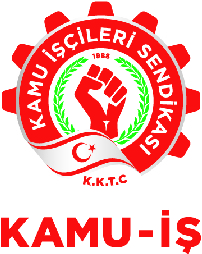 22/1/2019BASIN BİLDİRİSİKTAMS ile KAMU-İŞ, Girne Kaza Mahkemesinde 16/1/2019 tarihinde başlatmış olduğu süresiz grev, 22/1/2019 tarihi itibari ile Başbakanlığın göndermiş olduğu 2 odacının işe başlaması nedeniyle grevimiz askıya alınmıştır.KTAMS	    KAMU-İŞ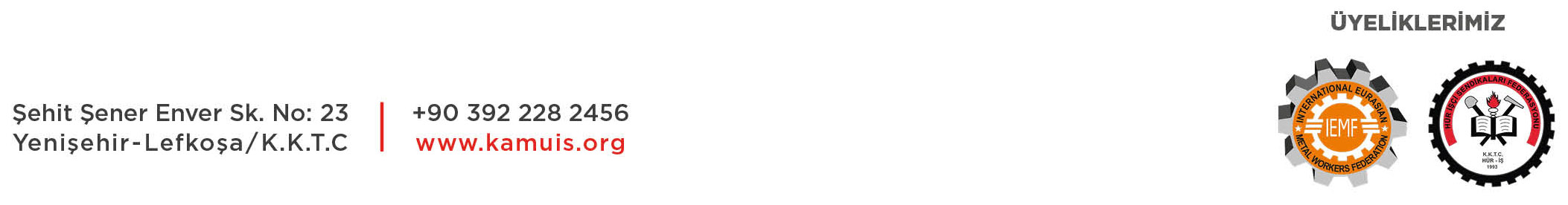 